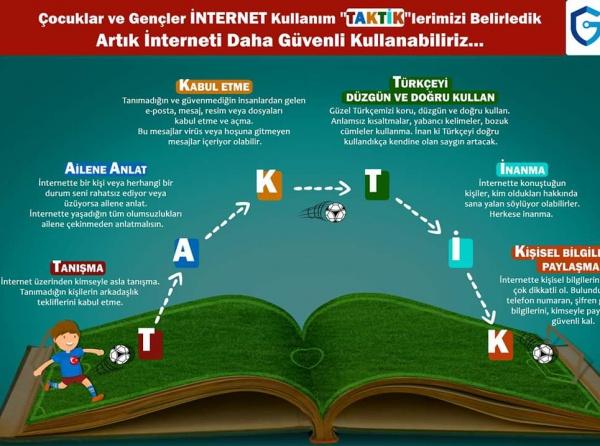 Güvenli İnternet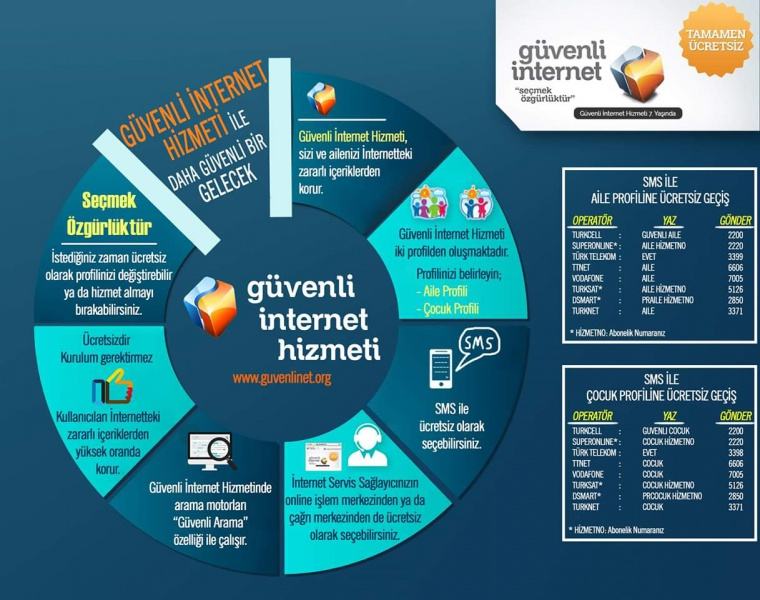 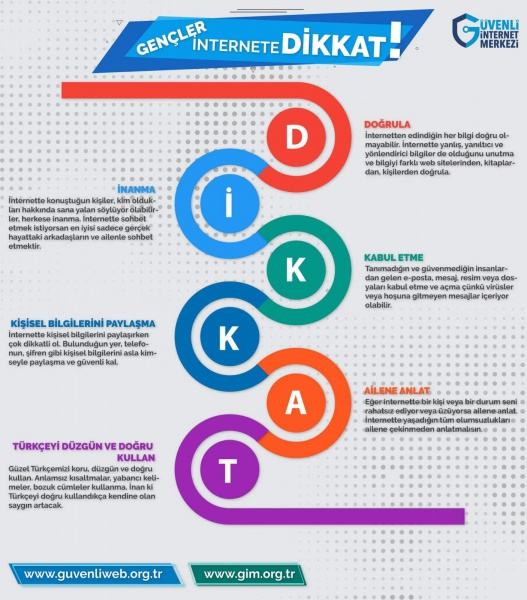 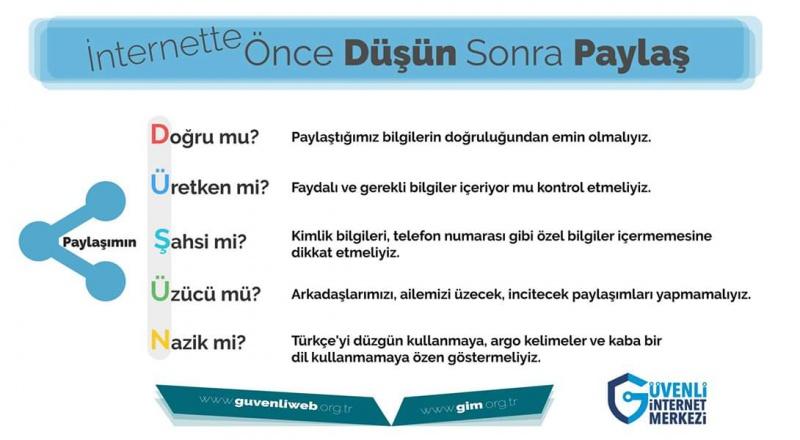 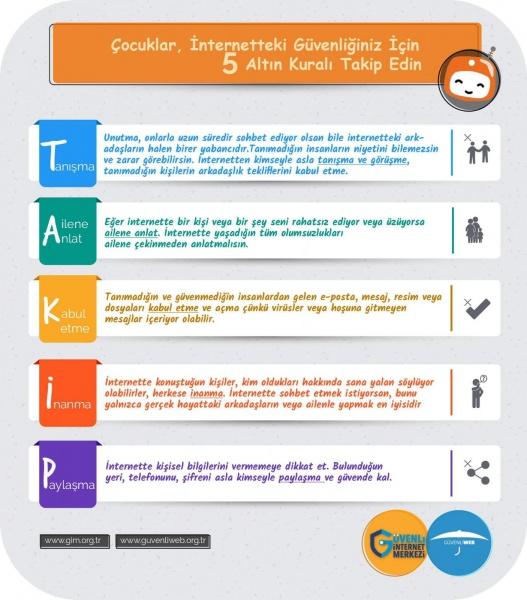 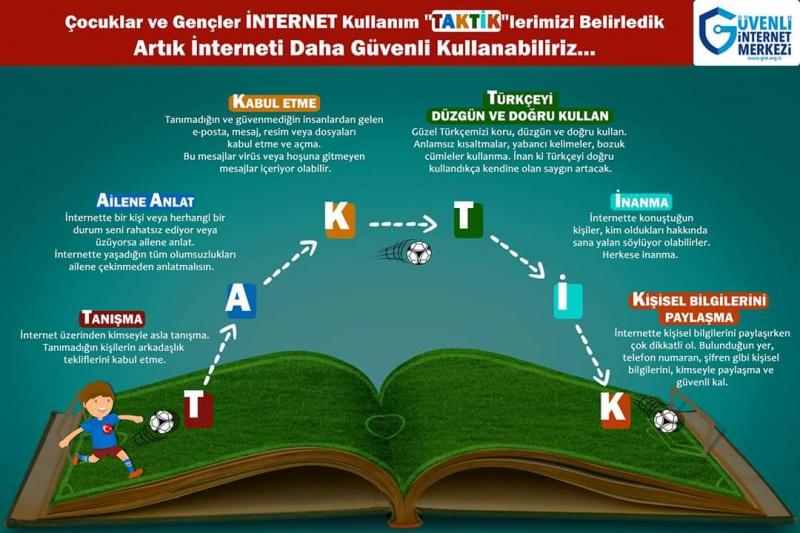 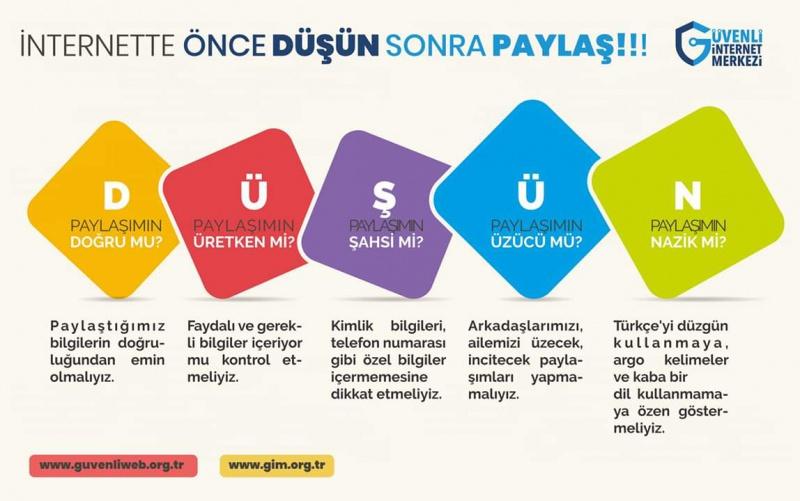 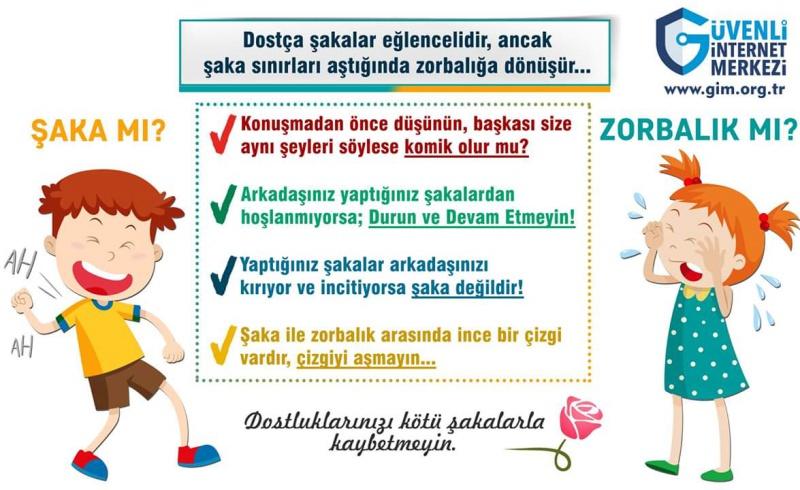 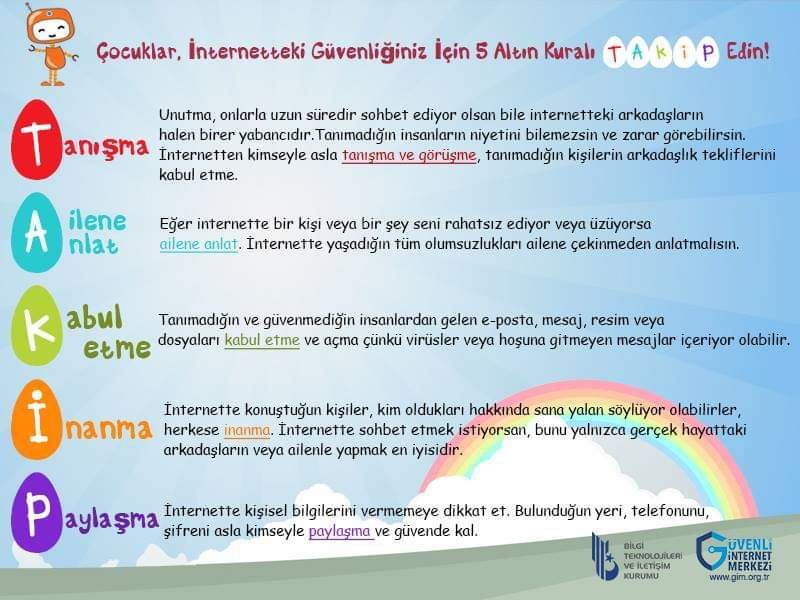 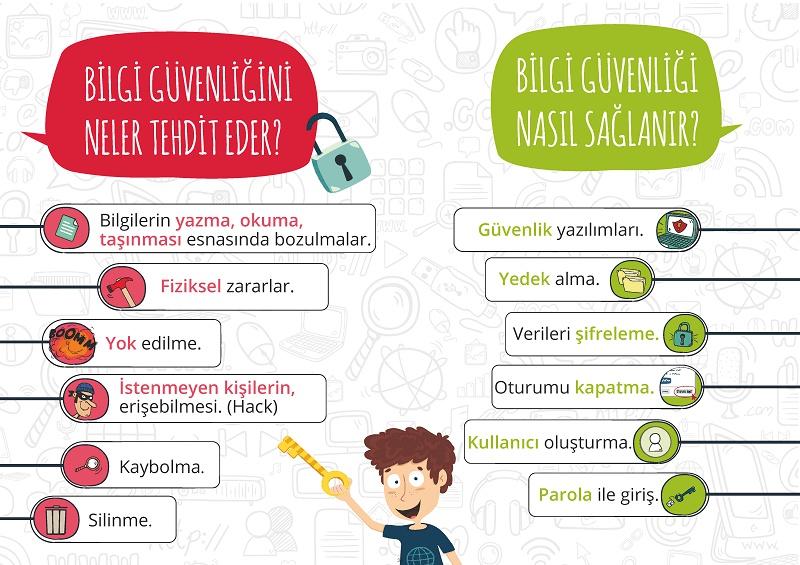 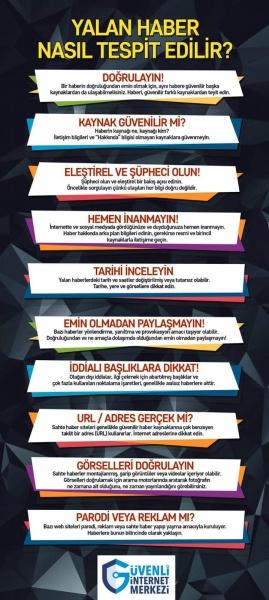 